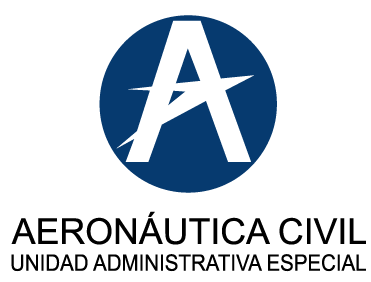 PLAN DE PARTICIPACIÓN CIUDADANASECRETARÍA GENERALGRUPO ATENCIÓN AL CIUDADANOINTRODUCCIÓNPor ser Colombia un país democrático, la participación ciudadana es un derecho que le concede a las personas la facultad de participar en la gestión estatal, tomando en cuenta sus necesidades y proporcionándole acceso a información, para fomentar la construcción de un estado participativo y colaborativo.  La Unidad Administrativa Especial de Aeronáutica Civil como autoridad en materia aeronáutica de todo el territorio colombiano y encargada del desarrollo ordenado de la aviación civil, de la industria aérea y la utilización segura del espacio aéreo colombiano, debe generar mecanismos que permitan la participación de los ciudadanos - usuarios.Este propósito se sustenta en el talento humano idóneo, la viabilidad financiera, la responsabilidad social y ambiental y la implementación del Sistema Integrado de Gestión, de acuerdo a los lineamientos establecidos en la Norma NTC ISO 9001:2015, el Modelo Integrado de Planeación y Gestión (MIPG) y el Plan Anticorrupción y de Atención al ciudadano, con el propósito de mejorar continuamente el desempeño de la gestión institucional  y la prestación del servicio; satisfaciendo las necesidades de los  ciudadanos  - usuarios.Por lo anterior, la Aeronáutica Civil presenta el siguiente Plan de Participación Ciudadana, con el fin de brindar mecanismos y herramientas que permitan orientar, informar y responder las inquietudes de los ciudadanos, teniendo en cuenta lo estipulado en las normas vigentes aplicables.Este Plan presenta los diferentes medios y mecanismos de participación, buscando mejorar la calidad en el servicio y en los diferentes sistemas de información, fortaleciendo los diferentes canales de participación ciudadana, con el fin de generar participación activa de la ciudadanía. OBJETIVODar a conocer a los ciudadanos-usuarios, los diferentes escenarios de participación diseñados por la entidad, para suministrar información referente a gestión institucional y generar espacios de interacción, interlocución y control social, de tal manera que los ciudadanos ejerzan sus derechos y deberes de participación.ALCANCECon el desarrollo de este plan se pretende garantizar la participación de los ciudadanos- usuarios para que puedan intervenir activamente en los escenarios de participación que fomenta la entidad, con el propósito de dar trasparencia a las disposiciones tomadas por parte de la Aeronáutica Civil y fortalecer la interacción con la ciudadana.NORMATIVIDAD APLICABLE A LA PARTICIPACIÓN CIUDADANA A continuación, se presentan las normas que facultan a los ciudadanos para que hagan uso de los derechos y deberes y ejerzan la participación, en la toma de decisiones en la Administración pública. MECANISMOS DE PARTICIPACIÓN EN LA AERONÁUTICA CIVIL Los mecanismos de participación ciudadana establecidos por la Aeronáutica Civil son espacios efectivos de interlocución con los ciudadanos, con los que se mantiene un diálogo abierto y permanente. Gráfico No. 1. Mecanismos de participación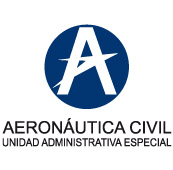 MODALIDADES DE PETICIÓNGráfico No. 2. Modalidades de PeticiónESCENARIOS DE PARTICIPACIÓN CIUDADANA           ANEXOGLOSARIOACCIÓN DE TUTELA: Mecanismo mediante el cual toda persona puede reclamar ante los jueces la protección inmediata de sus derechos constitucionales fundamentales, cuando estos resultan vulnerados o amenazados por la acción o la omisión de cualquier entidad pública o de los particulares en los casos establecidos en la ley.CANAL DE ATENCIÓN: Medios y espacios de que se valen los ciudadanos para realizar trámites y solicitar servicios, información u orientación relacionada con el quehacer de la Aeronáutica Civil.CIUDADANO: Persona que interviene y participa en la Entidad al ejercer sus derechos. DENUNCIA: Acto mediante el cual se pone en conocimiento de la entidad una conducta presuntamente irregular, aportando las pruebas necesarias, con el fin de adelantar la investigación que corresponde y determinar responsabilidades y sanciones a los responsables.DERECHO DE PETICION: Es el derecho fundamental que tiene toda persona consagrado en el artículo 23 de la Constitución Política a presentar peticiones respetuosas verbales o escritas ya sean de interés general o particular, ante las autoridades que ejerzan funciones públicas. Toda actuación que se inicie a través del derecho de petición se debe dar respuesta de forma completa y de fondo, sin que para estos efectos requiera apoderado. Se atenderá conforme a los términos de Ley 1755 de 2015.LICENCIA: Documento expedido por una autoridad aeronáutica, certificando que su titular se considera calificado bajo las regulaciones correlativas, para actuar como personal aeronáutico, ejerciendo funciones aeronáuticas; según las condiciones y limitaciones establecidas en el mismo.PERMISO DE OPERACIÓN: Autorización otorgada por la oficina de transporte aéreo de la Aeronáutica Civil a una empresa de servicios aéreos comerciales para que esta pueda desarrollar las actividades objeto de tal autorización. PETICIONES E INFORMACIÓN GENERAL: Cuando se solicita información pública que la entidad genera, adquiere o controla en el ejercicio de su función, con el fin de que los ciudadanos que la soliciten obtengan una respuesta u orientación, o comunicados informativos de conocimiento para la entidad. PETICIONES ENTIDADES: Cuando una autoridad, institución pública u órgano de control formule una petición de información o reproducción de documentos de cualquier índole que genera, adquiere o controla la Aeronáutica Civil. QUEJA: Manifestación de insatisfacción, protesta o inconformidad que formula una persona con relación a alguna conducta irregular de uno o varios servidores públicos o contratistas de la entidad en el desarrollo de sus funciones.RECEPCION DE DOCUMENTOS: conjunto de actividades de verificación y control que realiza la entidad para la admisión de los documentos que son remitidos por una persona natural o jurídica, dando inicio a la gestión documental que se lleva a cabo en la entidad. RECLAMO: Cuando se exige o demanda ante la entidad una solución relacionada con la deficiencia en la prestación de un servicio o falta de atención de una solicitud, motivado por un interés general o particular.RECURSO DE REPOSICIÓN: Es un recurso administrativo, potestativo, que se interpone contra actos administrativos cuando pongan fin a la vía administrativa.SERVICIO: Conjunto de actividades que buscan satisfacer las necesidades de los ciudadanos. SUGERENCIA: Cuando se presenta alguna recomendación, propuesta o idea para mejorar en la prestación del servicio ofrecido por la entidad o la gestión institucional.TRAMITE: Conjunto de pasos o serie de acciones reguladas por la entidad que permitan brindar respuesta a un trámite determinado.  USUARIO: Persona que hace uso de los servicios que ofrece la Aeronáutica Civil.Constitución Política de Colombia 1991ARTÍCULO 1. Colombia es un Estado social de derecho, organizado en forma de República unitaria, descentralizada, con autonomía de sus entidades territoriales, democrática, participativa y pluralista, fundada en el respeto de la dignidad humana, en el trabajo y la solidaridad de las personas que la integran y en la prevalencia del interés generalARTICULO 2. Son fines esenciales del Estado: servir a la comunidad, promover la prosperidad general y garantizar la efectividad de los principios, derechos y deberes consagrados en la Constitución; facilitar la participación de todos en las decisiones que los afectan y en la vida económica, política, administrativa y cultural de la Nación (…)ARTICULO 13. (…) El Estado promoverá las condiciones para que la igualdad sea real y efectiva y adoptará medidas en favor de grupos discriminados o marginados (…)ARTICULO 20. Se garantiza a toda persona la libertad de expresar y difundir su pensamiento y opiniones, la de informar y recibir información veraz e imparcial (…)ARTICULO 23. Toda persona tiene derecho a presentar peticiones respetuosas a las autoridades por motivos de interés general o particular y a obtener pronta resolución. El legislador podrá reglamentar su ejercicio ante organizaciones privadas para garantizar los derechos fundamentales.ARTICULO 40. Todo ciudadano tiene derecho a participar en la conformación, ejercicio y control del poder político (…)ARTICULO 45. El adolescente tiene derecho a la protección y a la formación integral. El Estado y la sociedad garantizan la participación activa de los jóvenes en los organismos públicos y privados que tengan a cargo la protección, educación y progreso de la juventud.ARTICULO 74. Todas las personas tienen derecho a acceder a los documentos públicos salvo los casos establezca la ley (…)ARTICULO 79. Todas las personas tienen derecho a gozar de un ambiente sano. La ley garantizará la participación de la comunidad en las decisiones que puedan afectarlo (…)ARTICULO 88. La ley regulará las acciones populares para la protección de los derechos e intereses colectivos, relacionados con el patrimonio, el espacio, la seguridad y la salubridad públicos, la moral administrativa, el ambiente, la libre competencia económica y otros de similar naturaleza que se definen en ella. (…)ARTICULO 95. (…) Son deberes de la persona y del ciudadano: (…) 5. Participar en la vida política, cívica y comunitaria del país. (…)ARTICULO 270. La ley organizará las formas y los sistemas de participación ciudadana que permitan vigilar la gestión pública que se cumpla en los diversos niveles administrativos y sus resultados.LeyesLeyesLeyesLey 134 de 1994Por la cual se dictan normas sobre mecanismos de participación Ciudadana.Por la cual se dictan normas sobre mecanismos de participación Ciudadana.Ley 190 de 1995Artículo 58. “Todo ciudadano tiene derecho a estar informado periódicamente acerca de las actividades que desarrollen las entidades públicas y las privadas que cumplan funciones públicas o administren recursos del Estado.”Artículo 58. “Todo ciudadano tiene derecho a estar informado periódicamente acerca de las actividades que desarrollen las entidades públicas y las privadas que cumplan funciones públicas o administren recursos del Estado.”Ley 472 de 1998Por la cual se desarrolla el artículo 88 de la Constitución Política de Colombia (Artículo 88. “La ley regulará las acciones populares para la protección de los derechos e intereses colectivos, relacionados con el patrimonio, el espacio, la seguridad y la salubridad públicos, la moral administrativa, el ambiente, la libre competencia económica y otros de similar…), en relación con el ejercicio de las acciones populares y de grupo y se dictan otras disposiciones.Por la cual se desarrolla el artículo 88 de la Constitución Política de Colombia (Artículo 88. “La ley regulará las acciones populares para la protección de los derechos e intereses colectivos, relacionados con el patrimonio, el espacio, la seguridad y la salubridad públicos, la moral administrativa, el ambiente, la libre competencia económica y otros de similar…), en relación con el ejercicio de las acciones populares y de grupo y se dictan otras disposiciones.Ley 489 de 1998Por la cual se dictan normas sobre la organización y funcionamiento de las entidades del orden nacional, se expiden las disposiciones, principios y reglas generales para el ejercicio de las atribuciones previstas en los numerales 15 y 16 del artículo 189 de la Constitución Política y se dictan otras disposiciones.Por la cual se dictan normas sobre la organización y funcionamiento de las entidades del orden nacional, se expiden las disposiciones, principios y reglas generales para el ejercicio de las atribuciones previstas en los numerales 15 y 16 del artículo 189 de la Constitución Política y se dictan otras disposiciones.Ley 720 de 2001Por medio de la cual se reconoce, promueve y regula la acción voluntaria de los ciudadanos colombianos.Por medio de la cual se reconoce, promueve y regula la acción voluntaria de los ciudadanos colombianos.Ley 962 de 2005Por la cual se dictan disposiciones sobre racionalización de trámites y procedimientos administrativos de los organismos y entidades del Estado y de los particulares que ejercen funciones públicas o prestan servicios públicos.Por la cual se dictan disposiciones sobre racionalización de trámites y procedimientos administrativos de los organismos y entidades del Estado y de los particulares que ejercen funciones públicas o prestan servicios públicos.Ley 1437 de 2011Por la cual se expide el Código de Procedimiento Administrativo y de lo Contencioso AdministrativoPor la cual se expide el Código de Procedimiento Administrativo y de lo Contencioso AdministrativoLey 1474 de 2011Estatuto Anticorrupción por la cual se dictan normas orientadas a fortalecer los mecanismos de prevención, investigación y sanción de actos de corrupción y la efectividad del control de la gestión pública.Estatuto Anticorrupción por la cual se dictan normas orientadas a fortalecer los mecanismos de prevención, investigación y sanción de actos de corrupción y la efectividad del control de la gestión pública.Ley 1712 de 2014Por medio de la cual se crea la Ley de Transparencia y del Derecho de Acceso a la Información Pública Nacional y se dictan otras disposicionesPor medio de la cual se crea la Ley de Transparencia y del Derecho de Acceso a la Información Pública Nacional y se dictan otras disposicionesLey 1753 de 2015Por la cual se expide el Plan Nacional de Desarrollo 2014 – 2018 “Todos por un nuevo País”Por la cual se expide el Plan Nacional de Desarrollo 2014 – 2018 “Todos por un nuevo País”Ley 1755 de 2015Por medio de la cual se regula el Derecho Fundamental de Petición y se sustituye un título del Código de Procedimiento Administrativo y de lo Contencioso AdministrativoPor medio de la cual se regula el Derecho Fundamental de Petición y se sustituye un título del Código de Procedimiento Administrativo y de lo Contencioso AdministrativoDecretosDecretosDecretosDecreto 2232 de 1995Por medio del cual se reglamenta la Ley 190 de 1995 en materia de declaración de bienes y rentas e informe de actividad económica y así como el sistema de quejas y reclamos. Su artículo 8, asigna funciones a la dependencia de quejas y reclamos.Por medio del cual se reglamenta la Ley 190 de 1995 en materia de declaración de bienes y rentas e informe de actividad económica y así como el sistema de quejas y reclamos. Su artículo 8, asigna funciones a la dependencia de quejas y reclamos.Decreto 2623 de 2009Por el cual se crea el Sistema Nacional de Servicio al Ciudadano, adscrito al Departamento Nacional de Planeación, para el fortalecimiento para el servicio al ciudadano.Por el cual se crea el Sistema Nacional de Servicio al Ciudadano, adscrito al Departamento Nacional de Planeación, para el fortalecimiento para el servicio al ciudadano.Decreto 2482 de 2012Por el cual se establecen los lineamientos generales para la integración de la planeación y gestiónPor el cual se establecen los lineamientos generales para la integración de la planeación y gestiónDecreto 2641 de 2012“Por el cual se reglamentan los artículos 73 y 76 de la ley 1474 de 2011”Ley 1474 de 2011: “Por la cual se dictan normas orientadas a fortalecer los mecanismos de prevención, investigación y sanción de actos de corrupción y la efectividad del control de la gestión pública”.Artículo 73: “cada entidad del orden nacional, departamental y municipal deberá elaborar anualmente una estrategia de lucha contra la corrupción y de atención al ciudadano”.Artículo 76: “en toda entidad pública, deberá existir por lo menos una dependencia encargada de recibir, tramitar y resolver las quejas, sugerencias y reclamos que los ciudadanos formulen, y que se relacionen con el cumplimiento de la misión de la entidad”. “Por el cual se reglamentan los artículos 73 y 76 de la ley 1474 de 2011”Ley 1474 de 2011: “Por la cual se dictan normas orientadas a fortalecer los mecanismos de prevención, investigación y sanción de actos de corrupción y la efectividad del control de la gestión pública”.Artículo 73: “cada entidad del orden nacional, departamental y municipal deberá elaborar anualmente una estrategia de lucha contra la corrupción y de atención al ciudadano”.Artículo 76: “en toda entidad pública, deberá existir por lo menos una dependencia encargada de recibir, tramitar y resolver las quejas, sugerencias y reclamos que los ciudadanos formulen, y que se relacionen con el cumplimiento de la misión de la entidad”. Decreto 2573 de 2014Por el cual se establecen los lineamientos generales de la Estrategia de Gobierno en línea de la República de Colombia, se reglamentan parcialmente las Leyes 1341 de 2009 y 1450 de 2011, y se dictan otras disposicionesPor el cual se establecen los lineamientos generales de la Estrategia de Gobierno en línea de la República de Colombia, se reglamentan parcialmente las Leyes 1341 de 2009 y 1450 de 2011, y se dictan otras disposicionesConpesConpesConpesConpes 3072 de 2000Conpes 3072 de 2000Una de las seis estrategias que el conpes establece es la de Gobierno en Línea, con el enfoque de promover la oferta de información y servicios del estado a través de internet.Conpes 3649 de 2010Conpes 3649 de 2010Política Nacional de Servicio al CiudadanoConpes 3650 de 2010Conpes 3650 de 2010Importancia Estratégica de la Estrategia de Gobierno en LíneaConpes 3654 de 2010Conpes 3654 de 2010Política de rendición de cuentas de la rama ejecutiva a los ciudadanosMECANISMODEFINICIÓN Rendición de cuentasDeber que tienen las autoridades de la administración pública de responder e informar ante las exigencias que haga la ciudadanía, por el manejo de los bienes o recursos públicos asignados y el cumplimiento del mandato que le ha sido conferido. ConsultasPetición que se presenta a las autoridades para manifestar su parecer sobre materias relacionadas con sus atribuciones y competencias. Audiencias públicasMecanismo para la vigilancia y control de la gestión pública. Dichas audiencias constituyen un espacio de participación ciudadana propiciado por la entidad y se convocan por lo general cuando la administración lo considere conveniente y oportuno, para discutir aspectos relacionados con la formulación, ejecución o evaluación de políticas y programas a cargo de la entidad, y en especial cuando estén de por medio la afectación de derechos o intereses colectivos.Planes en construcciónLa entidad pone a disposición de los ciudadanos los planes en desarrollo de la entidad, para que pueden participar y dejar sus comentarios u aportes para la construcción de estos documentos.Proyectos de normatividadLa Aeronáutica Civil pone a disposición los proyectos de normatividad, actos administrativos y demás que busquen fortalecer la institucionalidad y la normatividad aeronáutica a toda la ciudadanía para que a través de espacios de socialización virtuales nos ayuden a construir y mejorar las normas que rigen la aviación civil en Colombia.MODALIDADDEFINICIÓN Peticiones e Información generalCuando se solicita información pública que la entidad genera, adquiere o controla en el ejercicio de su función, con el fin de que los ciudadanos que la soliciten obtengan una respuesta u orientación, o comunicados informativos de conocimiento para la entidad. Derechos de PeticiónEs el derecho fundamental que tiene toda persona consagrado en el artículo 23 de la Constitución Política a presentar peticiones respetuosas verbales o escritas ya sean de interés general o particular, ante las autoridades que ejerzan funciones públicas. Toda actuación que se inicie a través del derecho de petición se debe dar respuesta de forma completa y de fondo, sin que para estos efectos requiera apoderado. Se atenderá conforme a los términos de Ley 1755 de 2015. QuejaManifestación de insatisfacción, protesta o inconformidad que formula una persona con relación a alguna conducta irregular de uno o varios servidores públicos o contratistas de la entidad en el desarrollo de sus funciones.ReclamoCuando se exige o demanda ante la entidad una solución relacionada con la deficiencia en la prestación de un servicio o falta de atención de una solicitud, motivado por un interés general o particular.SugerenciaCuando se presenta alguna recomendación, propuesta o idea para mejorar en la prestación del servicio ofrecido por la entidad o la gestión institucional.DenunciaActo mediante el cual se pone en conocimiento de la entidad una conducta presuntamente irregular, aportando las pruebas necesarias, con el fin de adelantar la investigación que corresponde y determinar responsabilidades y sanciones a los responsables.TrámiteConjunto de pasos o serie de acciones reguladas por la entidad que permitan brindar respuesta a un trámite determinado.  Acción de tutelaMecanismo mediante el cual toda persona puede reclamar ante los jueces la protección inmediata de sus derechos constitucionales fundamentales, cuando estos resultan vulnerados o amenazados por la acción o la omisión de cualquier entidad pública o de los particulares en los casos establecidos en la ley.Peticiones EntidadesCuando una autoridad, institución pública u órgano de control formule una petición de información o reproducción de documentos de cualquier índole que genera, adquiere o controla la Aeronáutica Civil. Recurso de ReposiciónEs un recurso administrativo, potestativo, que se interpone contra actos administrativos cuando pongan fin a la vía administrativa.CANALUBICACIÓNHORARIO DE ATENCIÓNPresencialEdificio Central Aeronáutica Civil:  Av. El Dorado N° 103 - 15, Primer piso, Bogotá, D. C.RADICACIÓN:De lunes a viernes de8:00 a.m. a 4:30 p.m. Jornada ContinuaATENCIÓN AL CIUDADANO:De lunes a viernes de8:00 a.m. a 5:00 p.m. Jornada ContinuaPresencialRegionales Aeronáutica Civil:Reg. Antioquia: Aeropuerto Internacional José María Córdova, Rionegro, Antioquia.  Teléfonos: (57- 4) 2874013 – 2874014.Reg. Atlántico: Calle Vía 30 km 7 Tercer piso Aeropuerto Ernesto Cortissoz, Soledad. Teléfonos: (57- 5) 3348080Reg. Meta: Aeropuerto Vanguardia, Edificio CAOTeléfonos: (57- 8) 6648020 – 6648017Reg. Valle: Aeropuerto Internacional Alfonso Bonilla Aragón          Teléfonos: (57- 2) 6663267 – 6663375Reg. Norte de Santander: Aeropuerto Camilo Daza. Teléfonos: (57- 7) 5874909Reg. Cundinamarca: Avenida El Dorado # 112 – 09 Bogotá Teléfonos: (57- 1) 2962233 (Los documentos de la Regional Cundinamarca son recibidos en el Edificio Central de la Aeronáutica Civil) De lunes a viernes de8:00 a.m. a 5:00 p.m. Jornada ContinuaVirtualAtención al ciudadano: atencionalciudadano@aerocivill.gov.coPermanenteVirtual
Notificaciones judiciales: Notificaciones_judic@aerocivil.gov.coPermanenteVirtualAnticorrupción: anticorrupcion@aerocivil.gov.co​PermanenteVirtualPágina web:  http://www.aerocivil.gov.coPQRSD:  http://www.aerocivil.gov.co/aerocivil-respondeTransparencia: http://www.aerocivil.gov.co/atencion/transparenciaTramites en línea: Aplicativo SIGAhttp://www.aerocivil.gov.co/atencion/tramites/tramites-en-lineaPermanenteVirtualTwitter: @AerocivilColPermanenteVirtualFacebook - You Tube: AerocivilColPermanenteTelefónicoLínea gratuita nacional: 018000-112373 Líneas Atención al ciudadano: (57-1) 2963782 - 2963153 - 2963125 Bogotá D.C. ColombiaDe lunes a viernes de 8:00a.m. a 5:00pmTelefónicoConmutador: (57- 1) 4251000 Bogotá D.C. ColombiaDe lunes a domingo 24 horas